							HONICOMBE PARK							St. Ann's Chapel, Callington							Cornwall PL17 8JW							Residential Park for 50+							65 Pitches (approx)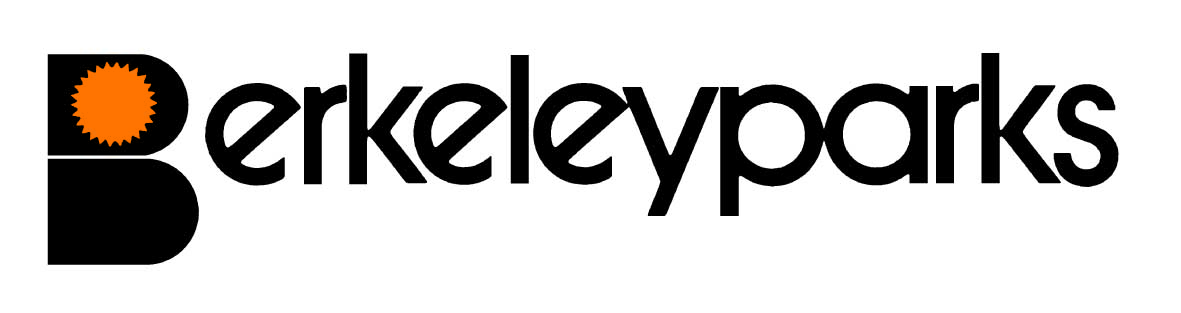 							HONICOMBE PARK							St. Ann's Chapel, Callington							Cornwall PL17 8JW							Residential Park for 50+							65 Pitches (approx)Park ManagersDannie & Charlie McGrath		Park Office:	01822 834014Park Office HoursMonday to Friday	9.00 am - 1.00 pmOther times by appointmentPitch FeesFor new homes:  £174.00	Due on the first day of each month at the park office or by Direct Debit.	Reviewed on 1st January each year.Council TaxBand A at £1,260.99 per annum.Water/SeweragePayable at the park office or by Direct Debit.GasLP gas available via your own supplier.ElectricityMains electricity charged direct by supplier.Home InsuranceAll homes must be insured.PetsOne dog or one cat only per home would be considered.Refuse CollectionDustbins are emptied every Tuesday and recycling boxes every other week.Public TransportBuses to Plymouth & Tavistock.Park FacilitiesDetails on request.Local FacilitiesPost Office, garage & supermarket are in the village.Park RulesAll residential park homes have the benefit of a Written Statement under The Mobile Homes Act 2013 (previously The Mobile Homes Act 1983 as amended by the Housing Act 2004).  A specimen copy of this agreement is available on request.  The agreement contains Park Rules to ensure the good management of the park.This information is correct at January 2021.  Every effort has been made to ensure the information provided above is accurate.  However, we cannot accept liability for changes, errors or unintended misinformation.  Please check locally for up to date details prior to proceeding with your purchase, particularly with regard to any aspect important to you.This information is correct at January 2021.  Every effort has been made to ensure the information provided above is accurate.  However, we cannot accept liability for changes, errors or unintended misinformation.  Please check locally for up to date details prior to proceeding with your purchase, particularly with regard to any aspect important to you.